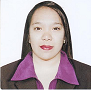 ObjectiveMy goal is to become the point person for position within the company, utilizing and building upon my skills in sourcing, wholesale, retail, and operating by continuously contributing to the company and seeking out professional development.Skills & AbilitiesKnowledge in stocks handling and inventory.Knowledge in handling customer complaints Can work under minimal supervisionExperienceEducation